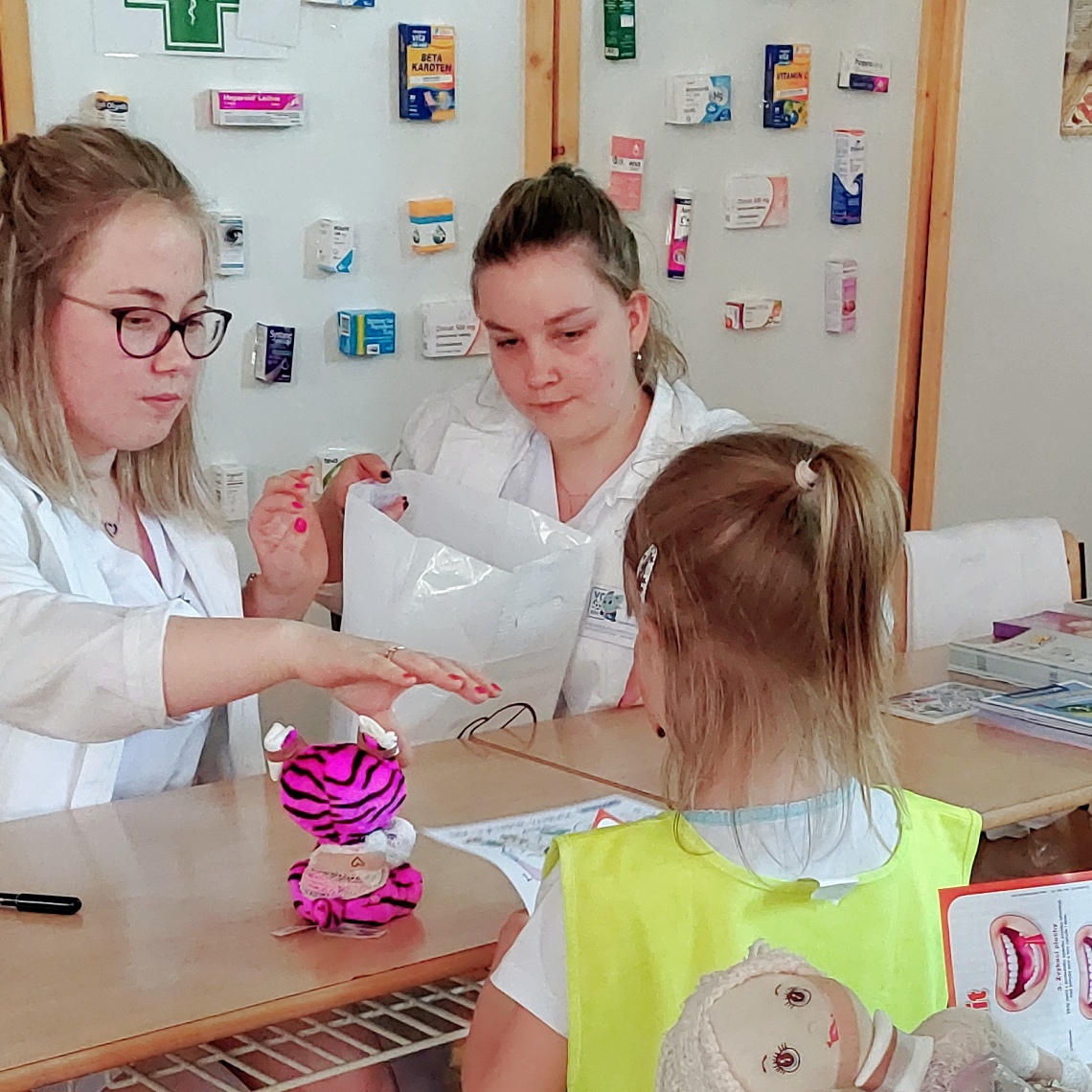 NEMOCNICE ZVÍŘÁTEK15. – 19. 5. 2023Zveme Vás do improvizované Nemocnice zvířátek. Děti ji navštíví v roli rodičů svých „zraněných“ plyšových zvířátek a zapojí se do jejich ošetřování. Od studentů naší školy v roli lékařů a sestřiček si poslechnou, co je pro jejich plyšová zvířátka nebezpečné a jak je mají chránit před nemocí nebo úrazem. V nemocnici budou připraveny ambulance, čekárny a centrální příjem, lékárna či rentgen, jako ve skutečné nemocnici. Cílem projektu je upozornit děti hravou formou na to, jak je důležité chránit své zdraví, používat ochranné pomůcky, např. helmy, chrániče, reflexní barevné oblečení a také dbát na rady dospělých. Dozví se, co mají dělat, pokud se stane nehoda či úraz.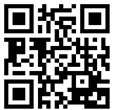 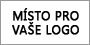 Improvizovaná nemocnice pro zvířecí kamarády.Cílovou skupinou jsou děti předškolního věku.Hlavním cílem je seznámení dětí s ochranou zdraví a ochrannými pomůckami.Děti se dozví co dělat, když se stane nehoda   nebo úraz.Kontaktní osobaMgr. Jiřina Zavřelovázavrelova.jirina@voszbrno.cz542213907Vyšší odborná škola zdravotnická Brno, p. o.Kounicova 684/16, 602 00 Brnowww. voszbrno.cz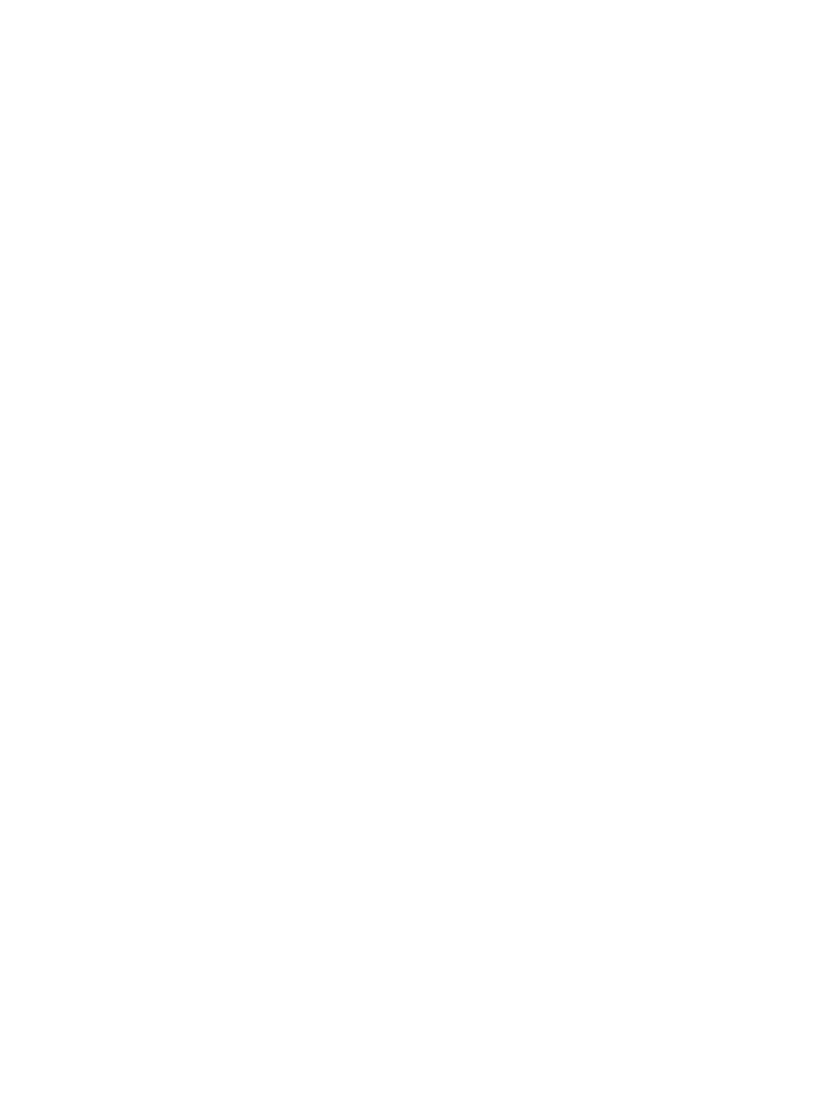 